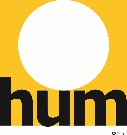 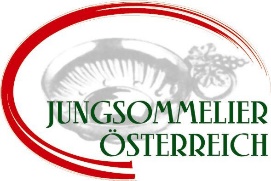 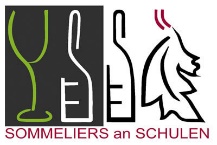 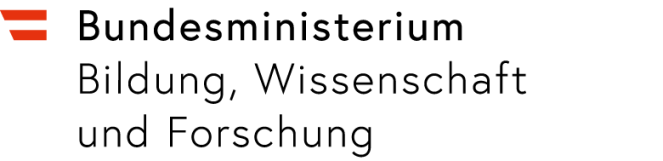 Bekanntgabe der Teilnahme am Videoprojekt„We proudly present: Unsere Ausbildung zum Jungsommelier/zur Jungsommeliere Österreich!“Die ____________________________________________ meldet zum o.g. Videoprojekt 	Schulart/Standortfolgende Gruppen und Betreuer/in an:Gruppe 1: …Betreuer/in:Gruppe 2:…Betreuer/in:Mit der Anmeldung bzw. den Unterschriften werden die Projektkriterien akzeptiert sowie der Veröffentlichung von eingereichten Videos zugestimmt** (Datenschutzgrundverordnung).............................................................................	..................................................................................Ort, Datum		Stempel, Unterschrift Schulleiter/in*Aus organisatorischen Gründen bitten wir um Bekanntgabe der Gruppengröße (Anzahl), die Namen/Unterschriften der Teilnehmer/innen können nachgereicht werden.Bitte bis 26. März 2021 ausgefüllt retour senden an: dorith.knitel@bmbwf.gv.at Gruppe 1 – Anzahl*Jahrgang/KlasseVornameNachnameGeburtsdatumUnterschriftVor- und NachnameUnterschriftGruppe 2 – Anzahl*Jahrgang/KlasseJahrgang/KlasseJahrgang/KlasseVornameNachnameNachnameGeburtsdatumUnterschriftUnterschriftVor- und NachnameUnterschrift